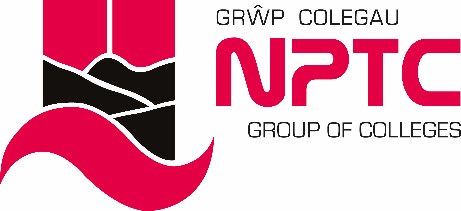 Manyleb y PersonSwyddog Cymorth SGRh** Bydd ymgeiswyr nad ydynt yn meddu ar gymwysterau ar adeg eu penodi yn cael eu hystyried.  Sut bynnag, bydd gofyn i’r ymgeisydd llwyddiannus gyflawni’r cymhwyster cyn pen 12 mis.HanfodolDymunolCymwysterau/ProfiadCymhwyster lefel 2 perthnasol*Profiad cyfatebol*Cymhwyster Lefel 2 mewn Saesneg (TGAU neu gymhwyster cyfatebol)*Cymhwyster Lefel 2 mewn Mathemateg (TGAU neu gymhwyster cyfatebol) *Hyddysg mewn TG hyd at lefel 2 (â gwybodaeth ymarferol o MS Word ac Excel)*Profiad o ddefnyddio Systemau Gwybodaeth Rheoli*Cymhwyster Marsial Tân (darperir hyfforddiant)***Tystysgrif Cymorth Cyntaf (darperir hyfforddiant)***Gwybodaeth am EBS*Profiad o amgylchedd addysg bellach*AmgylchiadauGallu gweithio’n hyblyg, gan gynnwys boreau cynnar, gyda'r hwyr a phenwythnosau yn ôl yr angen*Gallu teithio i gyflawni dyletswyddau’r swydd yn ôl yr angen*Sgiliau PersonolSgiliau trefnu a rheoli amser ardderchog*Sgiliau dadansoddi ardderchog*Sgiliau gweinyddol ardderchog*Sgiliau datrys problemau ardderchog*Gallu gweithio o fewn gofynion archwilio*Gallu blaenoriaethu gwaith*Gallu gweithio i derfynau amser*Gallu gweithio'n annibynnol*Gallu gweithio ar ei liwt ei hun*Rhoi sylw i fanylion a chyflawni gwaith manwl gywir*Sgiliau RhyngbersonolSgiliau cyfathrebu ardderchog - ar lafar ac yn ysgrifenedig (gallu cyfleu gwybodaeth yn effeithiol i unigolion a grwpiau) *Gallu parchu cyfrinachedd*Gallu gweithio fel rhan o dîm*Gallu gweithio ar y cyd ag adrannau eraill*Siarad yn hyderus dros y ffôn*Gallu cyfathrebu yn Gymraeg*Priodoleddau PersonolYmrwymiad i Ansawdd*Ymrwymiad i Amrywiaeth*Ymrwymiad i ddatblygiad proffesiynol parhaus*Proffesiynol*Rhagweithiol*Dibynadwy*Hyblyg*Diplomyddol*Canolbwyntio ar wasanaeth*